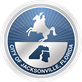 AgendaCity Council Special Committee on ResiliencySubcommittee on Education, Protection of Local Neighborhoods,and Community OutreachThursday, September 10, 2020 11:00 A.M.Call to Order/Welcome                                                                                               CM Joyce Morgan                                                                                                                                   CM Michael BoylanRoll Call/Quorum DeterminationExperts Review						      John Sapora, Community Assets                                                                                                                    John Burr, Editorial/Reports                                                                                    Ashantae Green, Media/Community Outreach								        Sean Lahav, NEFRC, NewsletterSteps ForwardFuture Meeting Dates:	September 24, 2020, 11 a.m., Education Subcommittee				September 25, 2020, 2 p.m., Full Special Committee		                         	Other Concerns and Next StepsAdjourn